President’s Corner: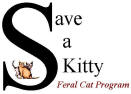 I will continue to feature “working cats” in future editions of the newsletter but this time I want to thank the Board of Directors and our many volunteers who work continually to help community cats and kittens.  I also want to thank the many caring and compassionate residents who feed, shelter and care for these less fortunate felines.  Providing sterilization and vaccines at no cost to the caretakers is our mission.  Spay/neuter and vaccinations help these cats to thrive.  The cats are healthier and intact mating behaviors are eliminated.  Our Board of Directors:President/Founder-Kandi HabebVice-President-Barbara BuskirkSecretary-Pamela KidderMedical Coordinator-Vickie YenchaVolunteer Coordinator-Alice RoletteTNR Coordinator-Carol HannaUpcoming EventsJuly 1, 2021-2nd annual 300 club begins.July 17, 2021-Designer Purse Bingo-Moose Lodge.  20 games for $20.  Raffles, 50/50, early bird tickets and much more.  Concessions and baked goods.  Get your tickets at Buttermore Jewelers, Bullseye Antiques or Mulberry Lane Country Store.  Remaining tickets will be available at the door.  Doors open at 1 pm and games begin at 2 pm.September 11, 2021-Rascal Mobile Surgery UnitRascal Mobile Surgery UnitOn May 22nd, the Rascal Mobile Surgery Unit held a clinic for Save a Kitty.  We were able to sterilize 40 cats and kittens.  A total of 21 spays and 19 neuters were completed in one day.  Amazing impact on cat over-population!  Special thanks to the mobile unit and all of our amazing volunteers who worked all day.  We appreciate all of you!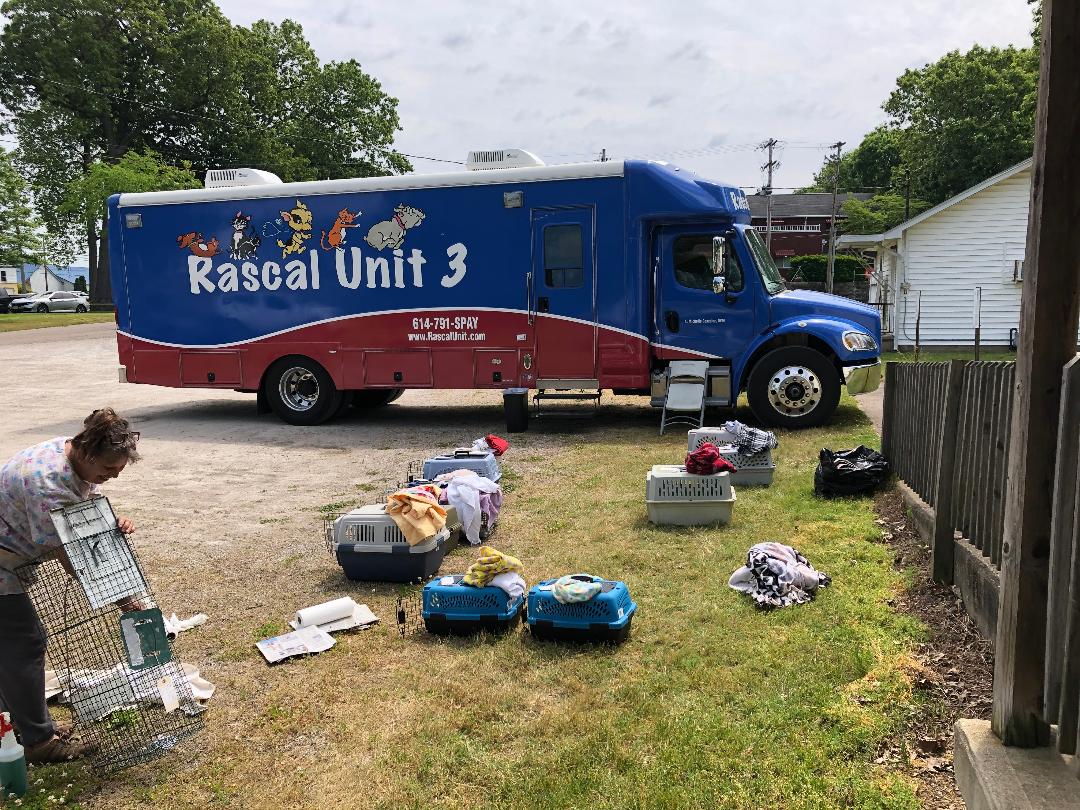 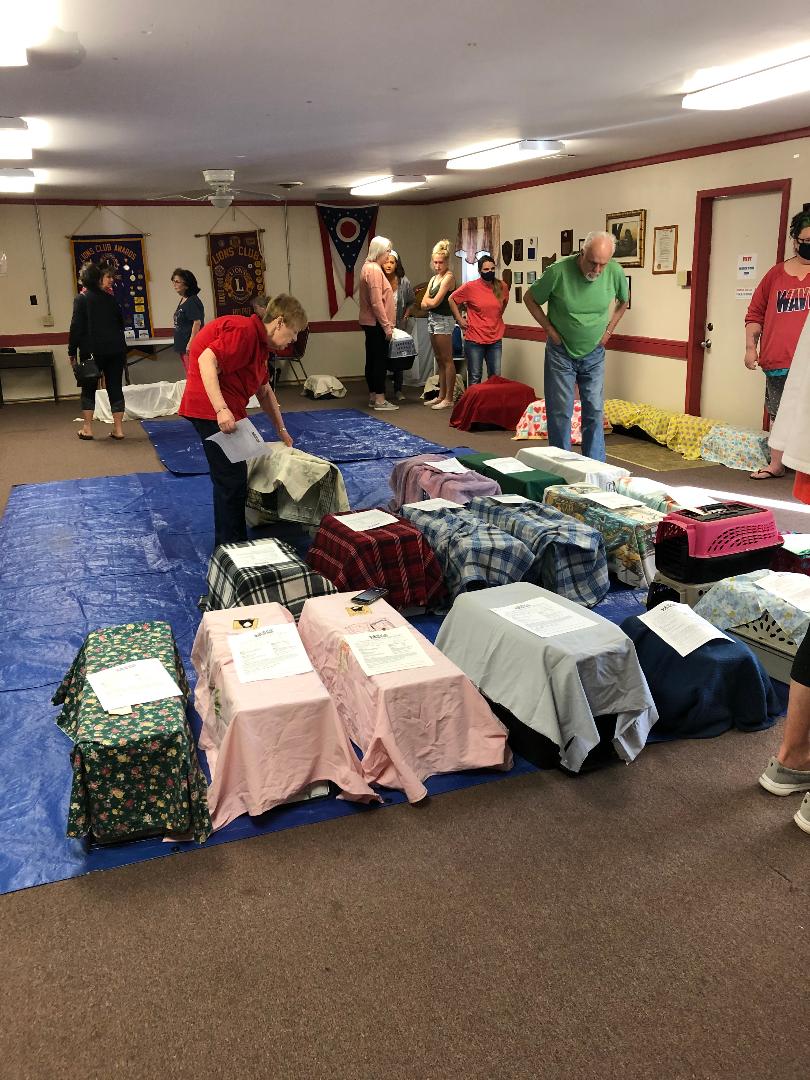 Williamstown, WV community catsIf you are a current resident of Williamstown, WV and are feeding/caretaking stray or feral cats, we can help with spay/neuter and vaccines.  Please contact our program at our main number, 304.480.9242 or visit our website to fill out the three required forms.  www.saveakitty.org under the “forms” tab.Progress!As of June 30, 2021, our TNR program has provided 116 spay/neuter surgeries and vaccinations to community cats at no cost to the caretaker.  Since our inception in June 2004, we have provided 7,971 sterilizations to residents who are caring for the cats/kittens.  Your kind donations have made this possible.  Sterilizing almost 8,000 free-roaming cats has made a huge impact on the number of cats in the community and decreased the intake/euthanasia of cats/kittens at our local shelter.  It is the solution for humane, cat population control.  The pandemic has definitely slowed the availability of spay/neuter for our program this year, but we continue to find ways to help as many cats as we can.  Congratulations to our 300 club raffle winners so far!$100 winners were:Week 1-Kristy Oldaker-donated to SAKWeek 2-Rodney ShawverWeek 3-Angie LynchWeek 4-Lyle Parkins-donated to SAKWeek 5-Betty NaabWeek 6-Tamara & Chuck Lewis-donated to SAKWeek 7-Tonya Bertagnolli-donated to SAKWeek 8-Gary McIntyre-donated to SAKWeek 9-Amber JohnsonWeek 10-Debra Cottle-donated to SAKWeek 11-Roger Pettit-donated to SAKWeek 12-Shari Metz-donated to SAKWeek 13-Theresa ParkinsWeek 14-Luke Zyla-donated to SAKWeek 15-Marcela MenesesWeek 16-Debbie Hines-donated to SAKWeek 17-Kim Hornbeck-donated to SAKWeek 18-Jackie LindamoodWeek 19-DeeAnn Baker-donated to SAKWeek 20-Bobbie JonesWeek 21-Tamara & Chuck Lewis-donated to SAKWeek 22-Kristy Oldaker-donated to SAKWeek 23-Debbie ClineWeek 24-Patsy HuppWeek 25-Ed BaysWeek 26-Carol Butler ($500 winner)Week 27-Dave BuckWeek 28-Kim McCoy-donated to SAKWeek 29-Bryan StoneWeek 30-Kennedy Kidder-donated to SAKWeek 31-Tony BuckWeek 32-Elbert & Victoria ClineWeek 33-Tim GloverWeek 34-Bobbie Pitsenberger-donated to SAKWeek 35-Judith KempWeek 36-Bryan Stone-donated to SAKWeek 37-Amber JohnsonWeek 38-Joan Smith-donated to SAKWeek 39-Carol Kieffer-donated to SAKWeek 40-Theresa ParkinsThere are 11 more drawings for $100 winners and our final drawing (week 52) for $1,000.  We appreciate our supporters purchasing 300 club tickets and want to thank the generous winners who donated back to Save a Kitty.  Our 2nd annual 300 club raffle will begin July 1, 2021.  If you are interested in purchasing a 300-club ticket, please call 304.480.9242 or see our Facebook page for more information.  We are listed as Save a Kitty Feral Cat Program.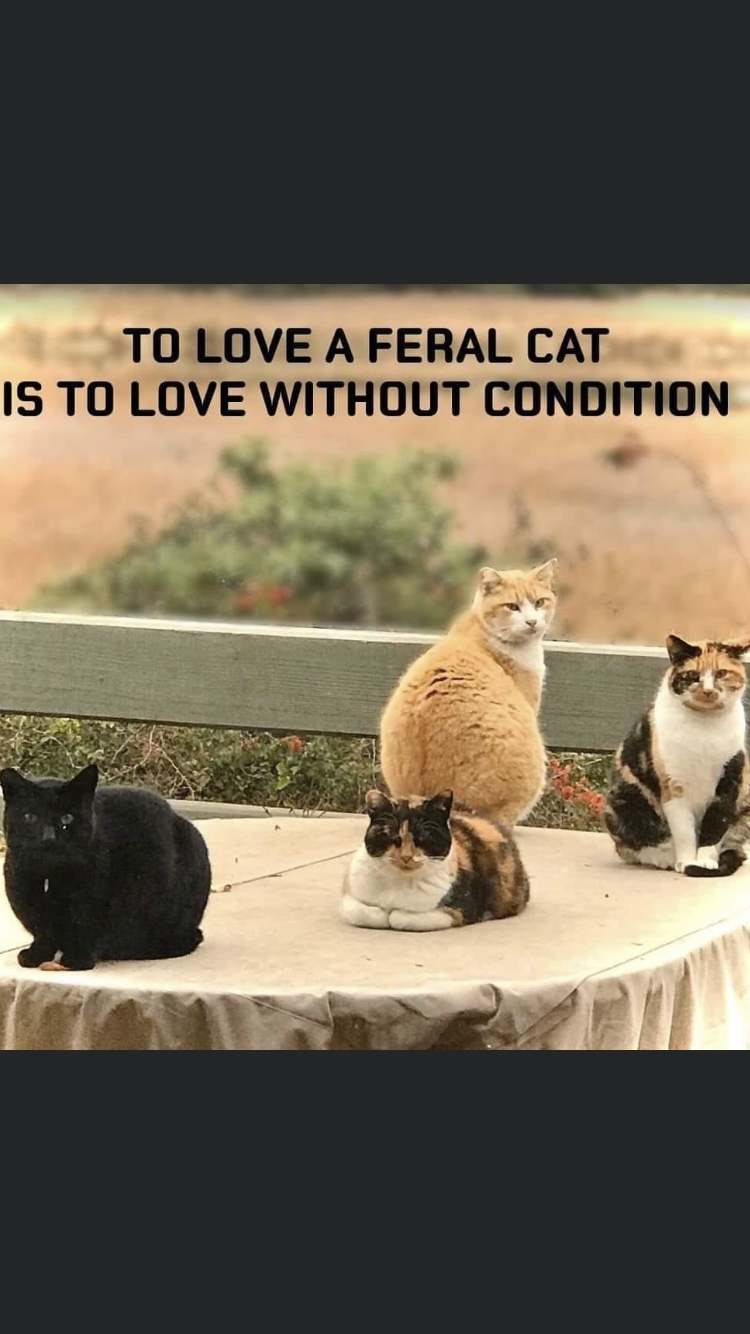 